Конспект НООД по пожарной безопасности для детей старшего дошкольного возраста "Огонь - друг, огонь - враг".Тема: "Огонь-друг, огонь-враг".
Описание: данный конспект будет полезен воспитателям ДОУ, методистам, педагогам дополнительного образования.
Цель: Продолжать формировать основы пожарной безопасности у дошкольников.
Задачи: 
- Рассказать о вреде огня в жизни человека.
- Показать пользу огня в жизни человека.
- Рассмотреть действия огня в окружающем мире.
- Научить анализировать последствия пожара.
- Вспомнить меры безопасности.
- Воспитывать у детей - чувство ответственности за свои поступки, смелость, умение правильно вести себя в экстремальной ситуации.
- Развивать речь детей, передавать сообщения.
Словарная работа: обогащение, слуга, хозяин, враг.
Учить, правильно разговаривать по телефону.
Оборудование: картинки электроприборов, телефон.Ход занятия:Воспитатель: Существует пословица: Огонь - хороший слуга, но плохой хозяин. Давайте попробуем объяснить эту поговорку.
Как это надо понимать? Как вы понимаете слово слуга? Слуга - это значит, услуживает, ухаживает за нами, помогает. Почему так говорят в народе об огне, как вы думаете?Без огня не приготовить обед. 
-Без огня не будет в доме тепла. 
-Не разведешь костёр без огня.
Воспитатель: Да, дети, огонь настоящий слуга, он помогает нам: мы сыты, в тепле, у нас светло, мы смотрим телевизор, слушаем магнитофон, гладим одежду и за всё это мы благодарны огню за помощь, он хороший, слуга! Послушайте, как он сам говорит о себе.
"Я – огонь, я друг ребят.
Но когда со мной шалят. 
Становлюсь тогда врагом 
И сжигаю всё кругом".
Воспитатель : Почему мы говорим, что огонь плохой хозяин? Как вы это понимаете?
- От огня бывает пожар. 
- Огонь сжигает всё на своём пути. 
Воспитатель :- Да, про огонь говорят: "По деревне прошёл – ничего не осталось". Ещё про огонь говорят так: "Вор придёт всё заберёт, но стены оставит, а огонь придёт - всё унecёт".
Пожар много беды приносит людям, они остаются без крыши над головой, без одежды, без продуктов питания.
-Скажите, почему огонь бывает врагом?
- Неосторожное обращение с огнём приводит к пожару.
Воспитатель: Сейчас мы с вами поиграем в игру "Хорошо -плохо". Я буду называть предмет, явление, а вы будете говорить, что хорошо, а что плохо.
Например: Зажигаем газ - хорошо.
Игра со спичками - плохо.
(Оставили утюг, открытая дверка печки, кипящий чайник, разжигают костёр во дворе, поджигают тополиный пух, горит лампочка, греюсь около костра и т.д.).
Молодцы, вы знаете, будете с огнём осторожны.
- Послушайте пословицы и постарайтесь объяснить, как вы их понимаете: 
Человек без огня - не живёт ни единого дня. 
Маленькая спичка сжигает большой лес. 
Спичка – невеличка, огонь – великан. 
Огонь - наш друг, но не всегда, бывает от него беда.
Объясните их значение, повторите и запомните.
Воспитатель : Дети, какой же вывод можно сделать? От кого зависит, будет ли для нас огонь другом?
-Если мы будем осторожны с огнём, то он будет для нас всегда другом!
Воспитатель: Надо не только самим быть осторожными с огнём, но и другим об этом напоминать. А при пожаре, куда надо звонить? Какой номер набирать? - В пожарную часть набирать - 01. 
Воспитатель: Кто желает позвонить и объяснить что случилось? Вы увидели, что на вашей улице загорелся дом. Как правильно вызвать пожарных?
- Набрать 01,назвать адрес, объяснить, где горит. 
Дети упражняются в передаче сообщения по телефону. 
Воспитатель : Теперь мы знаем, что лучше пусть огонь будет другом, чем врагом.Конспект НОД в средней группе по познавательному развитию. Пожарная безопасностьАвтор: Савельева Оксана Алексеевна, воспитатель МДОУ «Детский сад № 1 п. Октябрьский Белгородского района» 
Описание материала: конспект будет полезным воспитателям ДОУ, поможет познакомить детей с правилами поведения при пожареКонспект НОД в средней группе «Огонь друг, огонь враг»Цель: формировать понятие о пользе и вреде огня; воспитывать у детей безопасное поведение, быть осторожными с огнем.
Задачи: 
Образовательные: закреплять знания о пожарной безопасности, правила поведения с огнем в быту и в природе, умение правильно вести себя в экстремальной ситуации; познакомить с работой пожарных, пожарной машиной
Воспитательные: воспитывать безопасное поведение при обращении с огнем; 
Развивающие: развивать речь, мышление, внимание.
Методы и приёмы. 
Наглядные: рассматривание иллюстраций, демонстрация мультфильма «Кошкин дом», 
Словесные: беседа, творческие задания, словесная игра.
Предварительная работа: чтение сказки «Кошкин дом», рассматривание картинок об опасности огня, беседа о вреде и пользе огня.
Оборудование и атрибуты: 
карточки о вреде огня и пользе огня, плакаты пожарной безопасности, игрушка кошка.Ход НОД:
I. Вводная часть: 
Ребята, к нам в гости пришла кошка из сказки «Кошкин дом». Давайте объясним ей, что огонь может быть и другом и врагом.
Рыжий зверь в печи сидит,
Рыжий зверь на всех сердит,
Он от злости ест дрова
Целый час, а может, два,
Ты его рукой не тронь,
Искусает всю ладонь. (огонь)
II. Основная часть: 
Правильно, это огонь. Огонь может быть добрым и приносить пользу человеку и может быть злым, приносить беды и несчастья. В древности очень, очень давно люди не могли добывать огнь. Иногда случалось в природе так, во время непогоды молния могла ударить в дерево и оно горело. И люди грелись возле огня и готовили пищу. Но когда он угасал, люди не могли его добыть, поэтому чтобы сохранить огонь они уголек переносили в пещеру, где нет ветра и дождя. Позднее люди научились добывать огонь путем трения палки о палку или высекать искру из камня. На огне можно приготовить пищу в туристическом походе, растопить печь в доме и согреться, на больших заводах в больших печах обжигают кирпич из которого строят дом, и варят сталь из которой делают железо, а потом и машины, станки, самолеты. Сила огня поднимает в космос ракеты. Солнце это большой раскаленный огненный шар. Его лучики несут на землю тепло и свет. Без солнца не было бы жизни на земле.
Послушайте стихотворение про добрый огонь.Нам без доброго огня
Обойтись нельзя ни дня
Он надежно дружит с нами!
Гонит холод, гонит мрак
Он приветливое пламя
Поднимает, будто флаг.
Нам огонь хороший нужен
Что ребятам греет ужин,
Режет сталь и хлеб печет!
И за то ему почет!Огонь может быть не только другом, но и злым врагом, если с ним обращаться не умело и неосторожно. Послушайте стихотворение о злом огне.Злой огонь - огонь пожара,
Злой огонь - огонь войны!
От безжалостного жара
Дни темны,
Поля черны.
Жители земного шара,
Граждане любой страны
Злой огонь
Гасить должны!Огонь если его не остановить может уничтожить поля где растет хлеб, дома людей, леса где живут животные, библиотеки, больницы. И самое главное могут в огне погибнуть люди. Чтобы беды не случилось мы должны осторожно обращаться с огнем, электричеством, газовой плитой. И внимательно присматривать за младшими братишками и сестренками, ведь пожар может возникнуть из-за детской шалости. Послушай стихотворение о злом огне.Самуил Маршак «Пожар». 
Мать на рынок уходила,
Дочке Лене говорила:
«Печку, Леночка, не тронь,
Жжется, Леночка, огонь!»
Только мать сошла с крылечка,
Лена села перед печкой.
В топку красную глядит,
А в печи огонь гудит:
«Нынче в печке места мало,
Разгуляться негде стало.
Маме, Леночка, не верь
Приоткрой пошире дверь»
Приоткрыла дверцу Лена,
Соскочил огонь с полена.
Перед печкой выжег пол,
Влез по скатерти на стол,
Пробежал по стульям с треском
Вверх пополз по занавескам,
Стены дымом заволок,
Лижет пол и потолок…Скажите, что случилось, когда мама ушла? (ответы детей). На помощь тушить пожар всегда выезжают пожарные. Они имеют специальную форму и инструменты.Если вьётся пламя,
Дым валит столбом,
«01» мы наберём,
И пожарных позовем 
При пожаре необходимо звонить по номеру «01».Физминутка. 
Мы в пожарных поиграем,
Быстро шланги размотаем,
Вот так, вот так,
Быстро шланги размотаем.
Вот огонь у нас горит
Будем мы его гасить,
Вот так, вот так,
Будем мы его гасить.
А теперь мы приседаем,
Под диваны заглядываем,
Вот так, вот так,
Под диваны заглядываем.
Вот огонь мы погасили,
И на стулья быстро сели.А теперь выберите карточки и расскажите, чего делать нельзя.Не играй, дружок, со спичкой!
Помни ты, она мала,
Но от спички - невелички
Может дом сгореть дотла.
Возле дома и сарая
Разжигать костёр не смей!
Может быть беда большая
Для построек и людей.Бензин - может, кто-то со мной не согласен?
Не только опасен, он взрывоопасен.Игра «Огонь друг, огонь враг»А теперь отгадайте загадки: 
Выпал на пол уголёк
Деревянный пол зажёг;
Не смотри, не жди, не стой, 
А залей его... (водой)Если младшие сестрички
Зажигают дома спички,
Что ты должен предпринять?
Сразу спички те... (отнять)Что бывает, если птички
Зажигают дома спички? (пожар)Шипит и злится,
Воды боится,
С языком, а не лает, 
Без зубов, а кусает. (огонь)Это тёмно-тёмный дом,
Сто сестричек жмутся в нём.
И любая из сестёр
Может вспыхнуть как костёр. (спичка)Попало наше тесто
В горячее место,
Попало - не пропало,
Румяной булкой стало.
Какое это место?
Куда попало тесто? (печь)Молодцы, а теперь я хочу узнать, как вы поступите, если возникнут опасные ситуации.
Игра «Это я» 
Кто из вас завидев дым набирает 0-1 (это я, это я.)
Кто из вас бежит с ведром, заливать Кошкин дом? (это я…)
Стол и шкаф сгорели разом, кто сушил белье над газом? (дети молчат)
Признавайтесь ребятишки, кто берет без спросу спички?
Чирк беспечно и на спичке - огонечек аленький
Смотришь - спичка невеличка - а пожар не маленький. (молчат)
Кто соседской детворе объясняет во дворе
Что игра с огнем недаром завершается пожаром? (это я)
Кто поджег траву у дома, подпалил ненужный сор?
А сгорел гараж знакомых и строительный забор? (молчат)
Кто украдкой в уголке, жег свечу на чердаке,
Загорелся старый угол, еле сам живой ушел (молчат)
Кто пожарным помогает - правила не нарушает
Кто пример для всех ребят? (это я)
Вы хорошо разобрались с огнем, но если все- таки случится пожар, что вы будете делать?
III. Заключительная часть. 
Что нового вы узнали сегодня на занятии? Что вы посоветуете Кошке, чтобы не пожар не повторился.муниципальное казенное дошкольное образовательное учреждение«Детский сад №2 « Солнышко»»г. Палласовка Волгоградской областиРазвлечение в подготовительной к школе группе«Огонь - друг , огонь - враг »Разработчики:воспитательпервой квалификационнойЖемчужнова И.В.воспитательпервой квалификационнойБахтеева Л.А.г.Палласовка 2018Тема: « Огонь - друг , огонь - враг »Дата проведения: январь 2018г.Время проведения: 10.00 ч.Место проведения: МКДОУ « Детский сад № 2 « Солнышко»».Группа: подготовительная.Возраст: 6-7 лет.Интеграция познавательных областей:«Познавательное», «Речевое», «Социально- коммуникативное», « Художественно – эстетическое», « Физическое».Цель:огнёмЗадачи:Образовательные:Развивающие:Воспитательные:Методические приемы:Игровая ситуация, беседа-диалог, танцы, пение, игры, сюрпризный момент.Предварительная работа: 
- подбор музыкального репертуара; 
- разучивание стихов, танцев; 
- разучивание песен; - чтение произведений С. Маршака «Кошкин дом» , «Рассказ о неизвестном герое» , В. Гальченко «Огонь невидимка» , Е. Пермяк «От костра до котла» , Л. Толстой «Пожарные собаки» ; - рассматривание иллюстраций; - беседы о труде пожарных; - выставка поделок и рисунков на пожарную тематику.Материалы:Маски – костюмы: огня, зайца, лисы, ежа, сороки, реки, кошки, пожарных, 2обруча, 2подставки, 2флажка, 2тазика, 2 физкультурные дуги, игрушки по количеству детей, 2 дорожки “Здоровье”, 2 корзины, картинки пожара.Ход:/Под спокойную музыку дети заходят в зал, проходят к стульчикам/. Ведущая: В давние времена, когда всем миром правил Зевс, люди, только-только расселившиеся по земле, были слабыми, бессильными, пугливыми. Они не умели ни думать, ни понимать того, что видели вокруг.
С ужасом смотрели они на грозовые тучи, палящее солнце, бескрайнее море и высокие горы. От всего, что их пугало, люди прятались в пещеры.
Не было у них тогда ни жилья, ни семейного очага: люди не варили пищу, не грелись около огня. Пожалел людей своим большим сердцем титан Прометей, и смело нарушил запрет Зевса: не давать людям огня. Пробравшись во дворец, титан взял небольшую искру огня и, спрятал её в пустом стебле тростника, принёс людям на землю.
С тех пор засияли яркие огоньки костров на земле. Около них собирались люди целыми семьями, жарили мясо, грелись, танцевали. Теперь люди зажили веселее и дружнее. Огонь стал надежным товарищем и помощником людям.1 ребенок:Нам без доброго огня
Обойтись нельзя и дня!
Он надежно дружит с нами:
Гонит холод, гонит мрак,
Он приветливое пламя
Поднимает, будто флаг!2 ребенок:Всем огонь хороший нужен,
И за то ему – почет!
Что ребятам греет ужин,
Режет сталь и хлеб печет!3 ребенок:Огонь - надежда в холода!
Как верный друг
Спешит на помощь:
И не замерзнешь никогда!Ведущая:Огонь – наш друг. Сила у друга – огня большая – пребольшая! Но если с этой силой обращаться неумно и неосторожно, то огонь может стать страшным и коварным врагом. Может случиться пожар. Пожар – это разрушительная сила, приносящая неисчислимые бедствия. Вырвавшееся на свободу пламя уничтожает все на своем пути: леса, поля, дома, а иногда и целые деревни.Говорим: «Огонь нам друг!» Но врагом он станет вдруг, Если мы о нем забудем, Отомстит он сразу людям. Пожалеете о том Вы в сражении с огнем. Тут он страшен и суров - И от дома куча дров./Вбегает человек-огонек/Огонек:Привет! Слышал, вы говорите обо мне. То я друг…, то я страшен и суров… Почему я страшен и суров? Ведь я такой хороший, такой необходимый Вам, людям.Ведущая:Здравствуй, огонек! Конечно, ты хороший, конечно, ты необходимый. Без тебя человеку просто нельзя. Ребята, скажите, можно без огня печь растопить и дом обогреть?А костер развести и картошку испечь?А суп с кашей сварить?А согреться путнику в дороге или заблудившемуся в лесу человеку?А свечу зажечь?Так что ты огонь, ты наш друг! Но во всем нужна осторожность! Бережно с тобой надо обращаться, понимаешь? Нельзя с тобой шутить… Неосторожное обращение с тобой приводит к пожарам.Ведущая:Да, ребята, везде и вокругНам огонь – повседневный друг!Но когда мы небрежны с огнём,Он становится нашим врагом.Показ слайдов1ребенок:Он всегда бывает разным,Удивительный огонь.То буяном безобразным,То тихоней из тихонь.2ребенок:То он змейкой торопливойПо сухой скользит коре,То косматой рыжей гривойПолыхает по траве.3ребенок:Да, огонь бывает разнымБледно-жёлтый, ярко- красный,Синий или золотой,Очень добрый, очень злой.4ребенок:Злой огонь - огонь пожара,Злой огонь – огонь войны!От безжалостного жараДни темны, поля черны.5ребенок:Жители земного шара,Граждане любой страныЗлой огонь гасить должны!6ребенок:Не играй, дружёк, со спичкой!Помни ты, она мила,Но от спички – невеличкиМожет дом сгореть дотла!7ребенок:Младшим братьям и сестричкамВсе ребята говорят:« Крепко помните, что спички-Не игрушки для ребят!»8ребенок:Вот на спичке, как на ветке,Голубой дрожит листок.Вот, ломая прутья клетки,Хищник делает бросок.Крепко помните, друзья,Что с огнём шутить нельзя!Ведущая:Я предлагаю посмотреть сценку, которая называется “Огонек и Зайчик” Сценка “Огонек и Зайчик”.Ведущая:
Пошел гулять по лесу Огонек: 
От кочки к кочке, с ветки на пенек. 
В то время зайка по лесу гулял/Появляется Зайка/ 
Издалека огонь он увидал./Зайка подбегает к Огоньку/Зайка (хвастливо): 
Здравствуй, милый Огонечек, 
Поиграй со мной, дружочек, 
Умеешь ловко ты скакать, 
Попробуй же меня догнать.Ведущая:Огонек сказал в ответ:Огонек (назидательно): 
Я полезный дам совет, 
Не дразни меня напрасно, 
Ведь с огнем играть опасно!Ведущая:
Рассердился глупый зайка/Зайка топает ногой/Зайка (обидчиво): 
Какой же ты, дружок, зазнайка! 
Задую я тебя сейчас!/Дует на Огонь, тот растет, выбегают еще огоньки, садятся вокруг Огонька машут ленточками/Ведущая: 
Огонь стал больше в десять раз 
Высоко в небо резво взмыл 
И зайцу лапу опалил./Зайка одернул лапку/Зайка (плаксиво): 
Ой, больно мне. Ты очень злой! 
Я не хочу дружить с тобой./Отворачивается/Огонек (рассерженно): 
А я тебя всерьез предупреждал,
Чтоб ты со мною не играл.
Меня ты очень сильно разозлил, 
Теперь беги вперед, что было сил, 
Посмотрим, кто из нас двоих быстрей 
Перебежит поляну и ручей./Заяц бежит, за ним мчится Огонь/Ведущая: 
Пустился глупый заяц со всех ног, 
Чтобы огонь обжечь его не смог./Выходят Лиса и Ежик, Зайка бросается им навстречу. Огонек присаживается недалеко/Зайка (в страхе): 
Ежик, Лисичка, спасите, 
Укройте меня, помогите!Лисичка (участливо): 
Куда так быстро ты бежишь?Ежик
И почему ты так дрожишь?Лисичка 
Что лапку держишь у груди?/Глaдит Зайку по голове/Ежик (удивленно): 
И что горит там впереди?/Дети, изображающие огонь сидят неподалеку и играют ленточками/Зайка: 
Ох, дайте зайцу отдышаться 
Я должен нам во всем признаться 
С огнем я поиграть решил, 
Его я сильно разозлил, 
Сейчас он гонится за мной, 
Что делать мне, бедняге?Ежик (смело): 
Стой!
Быть может, я помочь смогу, 
Я с ним пойду, поговорю.Лисичка
Послушайте меня друзья, 
Идти к огню никак нельзя, 
С ним разговор напрасен, 
Ведь очень он опасен./Вбегает Сорока/Сорока
Беда, беда! Горит весь лес.
Скорей звоните в МЧС./Ежик достает телефон/Ежик
По телефону я могу 
Позвать на помощь к нам Шойгу./Телефон падает и разбивается/Лисичка (растерянно) 
Но телефон разбит./Разводит руками/Зайчик 
Как быть? 
Огонь нас может погубить! 
Боюсь, боюсь, уж пышет жаром, 
Укрыться негде от пожара./Хватается за голову. Все смотрят на Сороку/Сорока
Не бойтесь, побежим к реке, 
Она течет невдалеке./Появляется Река (девочки с голубыми ленточками). Все дружно бросаются к ней/Все: 
Речка, реченька, река 
Защите нас от огня!/Прячутся за Речку и уходят за кулисы.
Исполняется танец «Огонь-Вода». После танца к Ведущему выходят Зверята/Ведущая: 
Ну вот, закончен наш рассказ, 
Герои спасены, огонь погас. 
И звери повторяют день за днем:Все хором: 
«Не следует играть с огнем!»Огонек: Я – огонь! Я – друг ребят. Но когда со мной шалят, Становлюсь тогда врагом И сжигаю всё кругом.Ведущая :
Так что же за враг есть у огня?Дети: Огонь боится воды.Ведущая :
Я предлагаю поиграть в игру, которая называется “Потуши пожар”.П/игра “Потуши пожар” . (2 флажка,2 тазики, 2 обруча, 2 подставки)
Описание: Дети бегут с тазиком, добегают до флажка, имитируют выливание воды из таза на огонь (флажок стоит в обруче на подставке), возвращаются и передают тазик следующему ребенку.Ведущая :
И следующая сценка, а называется она “Кошкин дом на новый лад”.Сценка “Кошкин дом”.Ведущая :
Жила была кошка на свете,/Кошка ходит вокруг дома/Заморская, ангорская. Тили – бом, тили – бом Был у кошки новый дом./Подметает пол, любуется своим домом/Ставенки резные Окна расписные. А кругом широкий двор, С четырёх сторон забор. Кошка в доме том жила,/Начинает гладить бельё на гладильной доске/Бельё гладить начала. Но, вдруг зазвенел телефон./Берёт в руки трубку, оставив утюг включенный, уходит/Кошка трубочку сняла Разговоры завела./Ребёнок в костюме огня из окна выглядывает, взмахивает красными лентами/Забыла кошка про утюг, Заполыхал огонь вокруг,/Ребёнок выбегает из дома и изображает огонь/С треском, щёлканьем и громом Стал огонь над новым домом. Тили – бом, тили – бом Загорелся новый дом Искры сыплются кругом, Тили – бом, тили – бом Помогите, помогите От пожара дом спасите. Кошка выскочила, Глаза выпучила./ Кошка бегает вокруг дома, машет руками/Кошка : Ох, беда мой дом горит, От крыльца до самой крыши, Кто ж на помощь прибежит? Кто же мой призыв услышит? Знаю надо позвонить, Когда пожар случится в доме, Но, а как набрать мне номер? Но, а как набрать мне номер? Я забыла телефон!Ведущая: Позвони же, позвони, 01 ты набери! Этот номер знают все Даже маленькие дети Ты запомни номер этот Очень важный он на свете. Отважные ребята На помощь к нам придут, В опасную дорогу Воды с собой возьмут! 01! Помогите Кошкин дом горит, спасите./Звучит сирена, входят пожарные, поют песню/Исполняется песня “Юные пожарные”1куплет: Мы едем, едем, едем, Бесстрашные друзья, Спешим на помощь людям, И медлить нам нельзя! Не просто ведь живется Пожарникам страны, И в песенке поется, О том, как мы важны.Припев: И сейчас вам споем: Не шутите вы с огнем! Спички жечь опасно, Объясняем ясно. Чтобы не было беды: Не берите спички вы!2куплет: А коль беда случилась, То не теряйтесь вы, Пожарным позвоните - К вам выедут они. Отважные ребята На помощь к вам придут, В опасную дорогу Воды с собой возьмут!Пожарные : Всё сгорит сейчас, о ужас Всё горит. Беда, беда! Скорей включайте все брандспойты Тушить пожар давно пора./Делают движения, огонь гаснет/Кошка : Всё обошлось спасибо люди, Всё обошлось. Благодарю! За то пожарных мы и любим, Что службу знают они свою.Ведущая : Спасибо, пожарным, а то беда! Пожарные нас выручат всегда! Хочу вам дать совет: Не теряться никогда, действовать умело! Если близко телефон и тебе доступен он, Нужно 01 набрать и пожарных вызывать.Ведущая :Скажите, ребята: а когда мы самостоятельно не можем потушить огонь, что мы должны сделать?Дети: Предполагаемые ответы.Ведущая :Правильно, мы вызываем пожарную команду. А телефон пожарной части – 01. Но набрав 01, пожарным необходимо сообщить и адрес, куда пожарные должны приехать. А вы знаете свои домашние адреса?Дети: Да!Ведущая :А мы сейчас это проверим. Мы поиграем в игру: “Вызови пожарных”.П/игра “Вызови пожарных” . Описание: Каждый ребенок поочередно должен добежать до телефона,набрать 01. Сообщить свой домашний адрес, положить трубку и вернуться бегом обратно, передав эстафету следующему.Ведущая :Огонь и дым со всех сторон, Нам срочно нужен телефон, Простые цифры набирай И адрес точный называй.Ведущая : А сейчас мы послушаем частушки.Исполняются частушки.1ребенок: Мы частушки пропоём, Правила расскажем Как вести себя с огнём , Вам сейчас покажем.2ребенок: Не играй, дружок, со спичкой. Помни ты, она хитра Ведь от спички- невелички Загораются леса.3ребенок: Младшим братьям и сестричкам Все ребята говорят: “Крепко помните, что спички 
Не игрушка для ребят!”4ребенок: Возле дома и сарая Разжигать костер не смей Может быть беда большая 
Для построек и людей.5ребенок: Костер вы бросили в лесу, И вот несчастье на носу. Крепко помните друзья, Что с огнем шалить нельзя!6ребенок: Разжигать костры не будем, Обойдёмся мы без них Пусть в лесу живут спокойно Белки, зайцы и ежи.7ребенок: Дремлют спички, словно птички, В коробочке до поры, Только маленькие спички 
Не годятся для игры.8ребенок: Если искорка случайно
Попадет на ворс ковра- Может кончиться печально Эта страшная игра.9ребенок: Загорятся, как солома, Мебель, стены и полы, И останется от дома 
Только горсточка золы.10ребенок: Не берите, дети, спички, Надо помнить нам всегда, Может кончиться печально Эта страшная игра.11ребенок: Если вдруг увидел дым, Что – то загорается, Позвони по 01 – Сразу всё уладится.Все вместе: О пожаре пели мы, Чтоб спасти вас от беды. Призываем всех : “Друзья, С пламенем играть нельзя!”Ведущая : Я предлагаю поиграть в игру “Спаси горящего”.П/игра “Спаси горящего” . Описание: Дети выстраиваются друг за другом в одну колонну. По команде “Раз, два, три – скорее спаси!” первый ребёнок проползает под дугой, пробегает по дорожке “Здоровье” – забирает игрушку. Возвращается к своей команде. Игрушки складывает в корзину.Ведущая : А ну, ребятки,не зевайте, дружно хором отвечайте:1. Выпал на пол уголек, Деревянный пол зажег. Не смотри, не жди, не стой, А залей его …Дети: Водой.2. Если младшие сестрички зажигают дома спички, Что ты должен предпринять? Сразу спички все …Дети: Забрать.3. Раскалился если вдруг Электрический утюг, Что должны вы, делать детки? Вынуть вилку из …Дети: Розетки.4. Ты обязан в тот же миг В часть к пожарным позвонить О пожаре …Дети: Сообщить.5. Знает каждый гражданин Пожарный номер …Дети: 01.6. Кто с огнем не осторожен У того пожар возможен. Дети помните о том, Что нельзя шутить с …Дети: Огнем.Ведущая: Молодцы!1ребенок: Знают все: человек без огня 
Не живет ни единого дня! 
При огне, как при солнце, светло!
При огне и зимою - тепло!2ребенок: Человеку друг-огонь,
Только зря его не тронь!
Если будешь баловаться, 
То беды не миновать –
От огня несдобровать.3ребенок: Всем напомнить здесь уместно, Что с огнём шутить нельзя . Выполняйте повсеместно Эти правила, друзья.4ребенок: С огнем не играйте, С огнем не шалите! Здоровье и жизнь Свою берегите!Ведущая: Соблюдайте правила пожарной безопасности! Это поможет сохранить вашу жизнь и жизнь других людей.Ведущая: Ребята, мы надеемся, что вы будете очень внимательны и осторожны в обращении с огнем. И чтобы вы запомнили на всю жизнь, как обращаться с огнем, мы вручаем вам вот такие памятки – картинки о правилахпожарной безопасности .Ведущая: Ну, а наш праздник подошел к концу. Мы говорим спасибо всем зрителям и надеемся, что и они теперь знают, что огонь – это не игрушка.Самоонализ.Цель:Формировать у детей элементарные знания о пользе и вреде огня, об опасности шалостей с огнём , об опасных последствиях пожара.Задачи:Образовательные:Закреплять знания детей об опасных ситуациях, причинах возникновения пожара и правилах поведения при пожаре.Развивающие:Развивать речь, любознательность, память, логическое мышление, умение детей ориентироваться в проблемных ситуациях, развивать творческую самостоятельность, музыкальные способности, эмоциональную отзывчивость, выразительность речи, умение правильно произносить поставленные звуки.Воспитательные:Воспитывать нравственные качества, инициативность и самостоятельность в речевом общении с окружающими, желание радовать себя и близких стихами, песнями, танцами , воспитание осторожного обращения с огнем, бережного отношения к своей жизни, находчивости, собранности.Разрабатывая данное мероприятие, прежде всего учитывали возрастные и индивидуальные особенности детей. Наметили цель, задачи, содержание, форму проведения. Сценарий строили, как увлекательную, игровую деятельность. Такая форма деятельности создала положительный эмоциональный фон, повысила речевую активность детей и сохранила интерес на протяжении всего развлечения.Праздник проведен согласно перспективного плана с учетом возрастной группы и возможностей детей.Перед проведением праздника проводилась огромная предварительная работа.Ребята выразительно читали стихотворения, пели песни, танцевали, приняли участие в играх.Характер взаимодействия детей и воспитателя был доверительным, доброжелательным, наблюдалась заинтересованность детей на протяжении всего праздника.Праздник насыщен. Идея праздника отражена в красочном оформлении зала.Разработанный материал доступен детям. Дети были активными и эмоциональными, никто не остался без внимания.Похожие публикации:Обязательные документы, выдаваемые при увольнении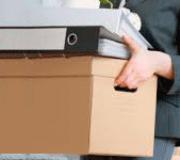 Работодатели не имеют права штрафовать рабо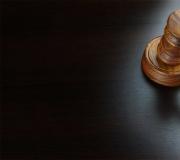 